ICT FS Task 9: Monthly Budgets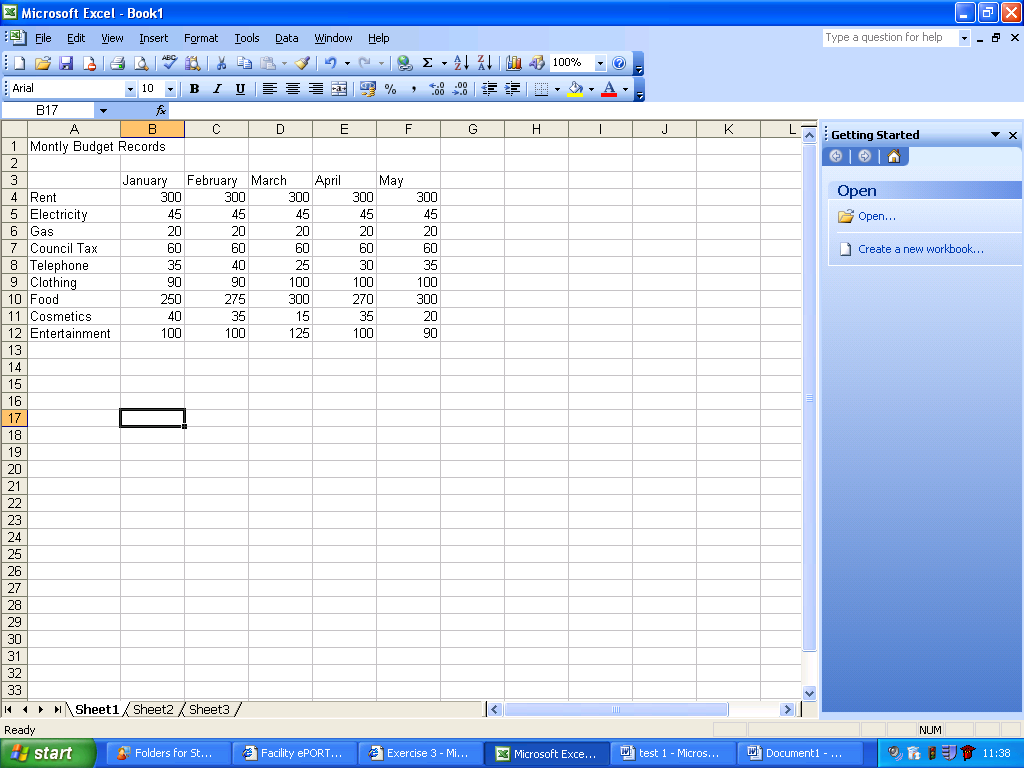 Section Aa) Set up a spreadsheet like the one shown on the right b) Save it to your ICT FS folder and call it ‘Task 12 Monthly Budgets’c) Format any cells containing money to ‘currency’ and to 2 d.pd) Highlight the months ‘January’ through to ‘May’ and make them bold and centrede) Merge & Centre cells A1 to E1f) Make ‘Monthly Budget Records’ size 20 and centre itg) Change the font style of ‘Monthly Budget Records’ to one of your choiceh) Change the font colour of ‘Monthly Budget Records’ to one of your choice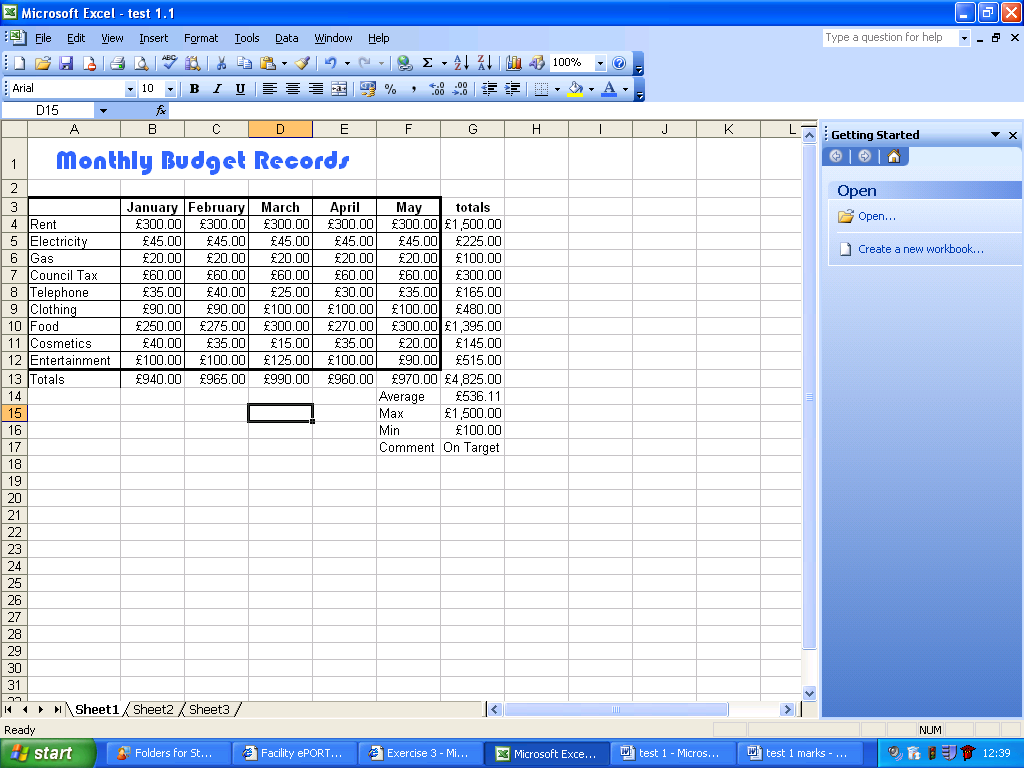 i) Put a thick border around the tablej) Put a thin border on the inside of the table.Your spreadsheet should look like this: k) In cell A13 type ‘totals’l) In Cell B13 write a formula to calculate the total amount spent in Januarym) In Cells B13 to F13 write a formula to calculate the amount spent each month.n) In Cell G3 write the word ‘totals’o) In Cell G4 write a formula to calculate the total amount of rentp) In cells G5 to G12 write formulae to calculate the total amount spent on each itemq) In cell G13 write a formula to calculate the total amount spent overall.r) In Cell F14 write ‘average’s) In Cell G 14 write a formula to calculate the average of all of the totals from G4:G12Save your work and email to dparker@stvincent.ac.uk Section Bt) In Cell F15 write ‘highest’ u) In Cell G 15 write a formula to find the highest out of all the totals in cells G4:G12v) In Cell F 16 write ‘lowest’w) In Cell G 16 write a formula to find the lowest out of all the totals in cells G4:G12x) In Cell F17 write the word ‘comment’y) In Cell G17 write a formula that will look at the total amount you have spent in G13 and display the words ‘On target’ if you have spent less than £5,000 or display the words ‘Overspend’ if you have spent £5,000 or more.z) Highlight cells B3:F3  AND cells B13:F13 and create a simple column chart as an object in the sheet you are working on.aa) Put your name and ‘task 1’ into the footerab) Print your spreadsheet to one page showing row and column headers and also gridlinesac) Show your formulasad) Print your formula to fit on one pageWhen you have finished, you should hand in:a print out of your spreadsheeta print out of your formula sheet